Standard for Treaty settlement requirements for disposal of Crown-owned landLINZS15001	Crown Estate RegulationAcceptance Regulatory attributesTerms and DefinitionsFor the purposes of this Standard, the following terms and conditions apply. ForewordIntroductionA Treaty settlement is an agreement between the Crown and a Māori claimant group to settle all of that claimant group’s historical claims against the Crown. Historical claims usually relate to actions or omissions by the Crown in relation to the claimant group during the 19th and early 20th centuries but may also include actions or omissions up to 21 September 1992.The Crown’s obligations arising from Treaty settlements are contained in legislation, deeds of settlement, protocols, and government policy. These obligations include the requirements a vendor agency must meet prior to disposing of land.Where a vendor agency proposes to dispose of land not subject to a Treaty settlement, Government policy requires that the protection of Māori interests is considered before the disposal can occur.Toitū Te Whenua has a regulatory role in ensuring these obligations are met before exercising statutory decision powers relating to Crown-owned land and approving the disposal of any Crown-owned land.Purpose of standardThe purpose of this Standard is to ensure that the Crown’s Treaty obligations are considered and met when the Crown holds and disposes of land.Superseded documentsThis Standard supersedes the previous version of this standard, listed below:Land Information New Zealand, Crown Property Management Regulatory. 2019. Interim standard for Treaty Settlement requirements for disposal of Crown-owned land – LINZS15001. LINZ: 2019.ReferencesThe following documents are necessary for the application of this Standard.Supporting Resources:The resources below provide further information about Treaty settlements, Crown property disposals and rights of first refusal.ScopeThis Standard sets out:the evidence Toitū Te Whenua requires when receiving documents for execution to dispose of land held under the Land Act or the PWA, to meet the Crown’s Treaty settlement obligations,the notifications and documentation Toitū Te Whenua requires when receiving RFR certificates for execution to record or remove RFR memorials, general evidence requirements that apply for all Treaty settlements, andadditional evidence requirements for certain Treaty settlements.This Standard does not:set out how to comply with specific Treaty settlement obligations, identify Treaty claim areas, orset out the registration requirements of the RGL following execution of a certificate to record or remove a RFR memorial on a record of title.Intended use of StandardThis Standard must be used by landholding agencies when:considering and implementing the disposal of land under the Land Act and the PWA, orrequesting Toitū Te Whenua to execute a certificate to record or remove a RFR memorial on a record of title.This Standard must be read in conjunction with the relevant Treaty settlement documents.Transfer to a local authority for a public work GeneralWhen a vendor agency proposes to transfer land to a local authority for another public work and is seeking the approval of Toitū Te Whenua, it must provide evidence that:the requirements of LINZS15000: Standard for disposal of land held for a public work have been met, andthe interests set out in 3.2 to 3.3 below have been considered, and the requirements of those sections have been met.Land subject to a Treaty settlementApplication to all Treaty Claim Settlement ActsWhen land subject to a RFR is proposed to be transferred to a local authority, if required by the relevant deed of settlement, the vendor agency must provide evidence that the local authority has entered into a deed in favour of the particular governance entity. Additional requirements for certain iwi are set out below in 3.2.2, 3.2.3, and 3.2.4.Ngāi Tahu and Waikato Raupatu Claims Settlement ActsWhen land proposed to be transferred to a local authority is subject to a RFR under the Ngāi Tahu or Waikato Raupatu Treaty Settlement Acts, the vendor agency must provide:evidence of consultation with the governance entity,the governance entity’s written views on the proposed transfer,advice on whether any protections are necessary, in accordance with the guidance below.Ngāti Tūrangitukua Claims Settlement Act 1999When land proposed to be transferred to a local authority is subject to the Ngati Turangitukua Claims Settlement Act 1999, the vendor agency must provide evidence that the land was offered to Ngāti Tūrangitukua, as required by the deed of settlement, and declined.Ngāti Whakaue gifted lands policy                                          When land proposed to be transferred to a local authority is subject to the Ngāti Whakaue gifted lands policy, the vendor agency must comply with the requirements of section 7.7.1 of LINZS15000: Standard for disposal of land held for a public work.Land not subject to a Treaty settlementSubsequent sale of landWhen the land is not subject to a Treaty settlement, the vendor agency must provide to Toitū Te Whenua the ASP for execution for any sale on the open market, and a copy of written advice from Te Arawhiti that the:land is not required for landbanking under the Māori Protection Mechanism process, andthe Sites of Significance process has been followed and any protections required have been put in place before disposal.Immediately following consideration of the above requirements and execution of the ASP the vendor agency must inform Te Arawhiti of the decision made by Toitū Te Whenua with regard to the land and any protections put in place.Land acquired after Treaty settlement Where land was acquired after the settlement date for a Treaty settlement in the area, but other Treaty claims in the area have yet to be settled, the vendor agency must contact Te Arawhiti at protectionmechanism@tearawhiti.govt.nz to determine whether the Māori Protection Mechanism process still applies to the land.Treaty Settlements Landbank land not required for Treaty settlementWhere land held in the Treaty Settlements Landbank has not transferred to a governance entity for redress purposes and all Treaty claims against the Crown in the area have been settled, the vendor agency must, with any subsequent disposal, provide evidence from Te Arawhiti that the land has been released from the Treaty Settlements Landbank. Guidance on protection of Māori interests – transfer of land to local authorityTreaty settlement compliance before disposalBefore disposing of land on the open market, the vendor agency must:for land subject to a Treaty settlement, comply with any RFR requirements in the relevant Treaty settlement documents, and alternatively or additionally as may be required, comply with any relevant government policy, including the Māori Protection Mechanism.Right of First Refusal (RFR)Recording rights of first refusalRecording a memorial on existing records of titleIf land held in a record of title is subject to a RFR but the RFR memorial has not been recorded on the record of title as required by the relevant Treaty settlement the landholding agency must:notify Toitū Te Whenua, andprovide the completed certificate in Appendix A to record a RFR memorial against the record of title to the land.Recording a memorial on new records of titleWhen approval is sought to create a new record of title the landholding agency must identify whether a RFR memorial is required to be recorded on the title. Toitū Te Whenua will raise the new record of title under legislation such as s 47 of the PWA.If a landholding agency submits to Toitū Te Whenua an Order for New Record of Title (OCTN) it must detail in the report:whether the land is in a defined RFR Area or on a RFR list,why the land is or is not relevant RFR land under the terms of the Treaty settlement, andwhether a RFR memorial is required to be recorded on the record of title.Where a landholding agency identifies that a RFR memorial is required to be recorded on a record of title it must provide a completed RFR certificate using the template set out in Appendix A, when the OCTN is submitted to Toitū Te Whenua. The landholding agency must submit the signed RFR certificate at the time the OCTN is lodged for registration with the RGL to create the new record of title and immediately record the RFR memorial.Toitū Te Whenua must provide a copy of the signed RFR memorial certificate to the relevant governance entity for its information. For records of title created under other legislation (such as the Reserves Act 1977) the landholding agency must submit a RFR certificate to Toitū Te Whenua as soon as possible after the record of title is created.Correpondence with governance entityWhen corresponding with a governance entity, the vendor agency must:address all correspondence to the appropriate person or group within the governance entity, andkeep a copy of that correspondence and any response.Exceptions to the right of first refusalEvidence requiredWhen a vendor agency intends to dispose of land subject to a Treaty settlement and believes there is an exception to a RFR, it must provide the following to Toitū Te Whenua with the ASP for execution:evidence that the land is subject to a Treaty settlement,evidence that the land is exempt from an RFR, in accordance with Appendix B,evidence of the notification provided in 5.3.2 below and any subsequent response from the governance entity,evidence that all other relevant requirements of the Treaty settlement documents have been complied with.Notification to governance entityNotice of exception requiredWhen a vendor agency intends to dispose of land subject to a Treaty settlement and believes there is an exception to a RFR, the governance entity must be notified of that disposal, in accordance with the relevant Treaty settlement Act and/or Deed of Settlement.Content of noticeThe vendor agency must ensure that the notice to the governance entity includes:the street address of the land, or a location diagram or locality plan,a legal description of the land, including the record of title if applicable,the name of the new or proposed owner of the land,the reason for the exception and the authority for that exception in the Treaty settlement documents, andany other information required by the relevant Treaty settlement Act and/or Deed of Settlement.Making an offerInformation to be provided to Toitū Te WhenuaWhere a RFR offer must be executed by Toitū Te Whenua under the PWA, or the Land Act, the vendor agency must provide Toitū Te Whenua with:A notice to the governance entity, in the form of an offer using an ASP, amended as required,A covering report containing details of the land and the offer,A copy of a valuation of the land prepared by a registered valuer, andEvidence that the land is subject to an RFR.Cover letter for offer to governance entityA RFR offer must be accompanied by a covering letter that advises the governance entity of the offer, including:how long the offer remains open from the date the governance entity receives the offer, including its expiry date, as stipulated in the Treaty settlement documents,details about the RFR land being offered, such as the:legal description of the land, andstreet address.details about the RFR landowner, such as the:name of the RFR landowner;RFR landowner’s street and postal address, andfax number or email address of the RFR landowner.how improvements will be dealt with, if relevant, andadvice that if the post-settlement governance entity wishes to accept the offer, it must sign and return the ASP.Governance entity requests an extension to offerIf a governance entity requests an extension to the offer period (as stipulated in the relevant Treaty settlement documents), the vendor agency must refer this as soon as possible to Toitū Te Whenua to determine if an extension will be granted.The vendor agency must provide to Toitū Te Whenua a copy of all correspondence with the governance entity relating to the offer and request for an extension.Counter-offerIf a governance entity makes a counter-offer within the offer period, the counter-offer must be referred to Toitū Te Whenua to determine if the counter-offer will be accepted.The vendor agency must provide to Toitū Te Whenua a copy of all correspondence with the governance entity relating to the counter-offer.Governance entity accepts an offerIf a governance entity accepts a RFR offer, a contract is formed on terms of the offer and the vendor agency must provide to Toitū Te Whenua:the authority and instruction form or a s 116 certificate under the Land Act for the transfer instrument, where applicable,a certificate under Appendix C for the removal of a RFR memorial, where required, for execution, andevidence of any nomination, where sought if the Treaty settlement allows the governance entity to nominate another party as owner of the land on transfer.Governance entity does not accept an offerGeneralIf a governance entity does not accept a RFR offer within the offer period, including any counter-offers made in writing and subsequent good faith negotiations, any subsequent disposal must meet the requirements set out in:LINZS15000: Standard for disposal of land held for a public work, andSection 5.8 of this Standard.Notification to prospective purchasersExcept where land is subject to the Ngāi Tahu Claims Settlement Act 1998, the vendor agency must advise all prospective purchasers that:the sale is subject to the conditions of the relevant Treaty settlement, andif the vendor agency wishes to dispose of the land on terms more favourable to a purchaser than those offered to the governance entity, the vendor agency must first re-offer the land to the governance entity at those more favourable terms before it can enter into an agreement with the purchaser. Where the land is subject to the Ngāi Tahu Treaty settlement, the vendor agency must comply with the requirements of Appendix D regarding the terms of disposal.Execution of agreement for sale and purchaseThe vendor agency must provide the following to Toitū Te Whenua with the ASP:evidence that a RFR offer was not accepted by the governance entity, andevidence that the subsequent disposal is not on more favourable terms and conditions than:those offered to the governance entity, andthe last of any subsequent written offers made by the governance entity during the period the RFR offer was open.Transfer of the landWhere required by a Treaty settlement, the vendor agency must provide the following, along with an authority and instruction form for the transfer instrument or a s 116 certificate under the Land Act:a copy of the notice given to the governance entity that an agreement to dispose of the land has been entered into, which includes disclosure of the terms of that agreement,a copy of any response from the governance entity to that notice,a certificate under Appendix C for the removal of a RFR memorial, where required, for execution,copies of the certificate and registered dealing are to be provided to the representative entity, andconfirmation that the information has been provided to the representative entity is to be given to Toitū Te Whenua by email.New offer to governance entityA new RFR offer must be made to the governance entity if:A proposed sale is on terms and conditions that are more favourable to the purchaser than those previously offered to the governance entity, orThe vendor agency has not been able to sell the land within the period specified in the Treaty settlement documents and still wishes to dispose of the land.Additional requirements for right of first refusal offersAdditional requirements that must be followed for a RFR offer for land subject to Treaty settlements are specified in the Appendices to this standard.Requirements for land management in the Whanganui River settlementOn the commencement date of Te Awa Tupua (Whanganui River Claims Settlement) Act 2017 the fee simple estate in the Crown-owned parts of the bed of the Whanganui River vested in a new legal entity, Te Awa Tupua.Acquisition of riverbed for a public workWhere an acquiring agency seeks to acquire an interest in any part of the riverbed vested in Te Awa Tupua for a public work, it must:only seek to acquire a less than fee simple interest in the land; andprovide evidence with any acquisition report submitted to Toitū Te Whenua that it has complied with s 43 of Te Awa Tupua (Whanganui River Claims Settlement) Act 2017.Disposal of land under the Public Works Act 1981Notice that river bed no longer required for a public workWhere land held by the Crown is no longer required for a public work and includes part of the bed of the Whanganui River, a vendor agency must:provide a written notice for execution by Toitū Te Whenua to Te Pou Tupua with the report submitted to Toitū Te Whenua under clause 4.1.1 of  LINZS15000: Standard for disposal of land held for a public work.ensure that the notice identifies the part of the bed held for a public work, and states that it is no longer required for a public work.provide the executed notice to Te Pou Tupua as soon as possible.Vesting of bed in Te Awa TupuaIf an offer back of part of the bed is either not required under the PWA, or an offer has been declined or lapsed, the vendor agency must:submit a notice to Toitū Te Whenua for execution advising that that land has been vested in Te Awa Tupua;provide the executed notice to Te Pou Tupua as soon as possible; andcomply with s 55 of Te Awa Tupua (Whanganui River Claims Settlement) Act 2017 as necessary, to effect any vesting of the bed.Appendix A: Template Certificate for recording Right of First Refusal MemorialCERTIFICATE UNDER SECTION [     ] OF THE[                                                                 ] CLAIMS SETTLEMENT ACT [         ]TO RECORD RFR LAND MEMORIALTo: the Registrar-General of LandPursuant to the above section of the above Act, I HEREBY CERTIFY that the land identified in the Schedule is subject to a right of first refusal in the above Act.Please record on each record of title in the Schedule the memorial required pursuant to section [    ] of the above Act.SCHEDULEName   [                                                                ]Date   [                    ]Role            [                                                              ]Acting pursuant to delegated authority from the Chief Executive of Land Information New Zealand delegated pursuant to Clause 2 of Schedule 6 of the Public Service Act 2020Appendix B: Evidence required – exception to right of first refusalWhen a vendor agency is disposing of land and there is an exception to a RFR provided for in the Treaty settlement, the vendor agency must provide the information set out in Table 1 as well as the following documents to Toitū Te Whenua:an ASP,authority and instruction form for the disposal,a s 116 certificate under the Land Act 1948, ora certificate to remove a RFR memorial from a record of title.The vendor agency must confirm that any exception applied is authorised by the Treaty settlement. Table 2 provides guidance on what Treaty settlements the exceptions set out in Table 1 apply to.Table 1: Evidence required to support and implement an exception to the right of first refusalTable 2: Right of First Refusal Exceptions by Treaty SettlementThe table below sets out guidance on what Right of First Refusal exceptions apply to particular Treaty settlements. The evidence requirements to demonstrate this exception applies are set out in Table 1. Appendix C: Template Certificate for removal of Right of First Refusal Memorial                               CERTIFICATE UNDER SECTION [     ] OF THE[                                                                 ] CLAIMS SETTLEMENT ACT [         ]TO REMOVE RFR LAND MEMORIALTo: the Registrar-General of LandPursuant to the above section of the above Act, I   HEREBY CERTIFY that the land identified in the Schedule is to be transferred to or vested in the person(s) named in the instrument lodged with this certificate.Please remove from each record of title in the Schedule the memorial entered pursuant to section [    ] of the above Act.SCHEDULEName   [                                                                ]Date   [                    ]Signature    ______________________________________________Role            [                                                              ]Acting pursuant to delegated  authority from the Chief Executive of Land Information New Zealand delegated pursuant to Clause 2 of Schedule 6 of the Public Service Act 2020Appendix D: Ngāi Tahu Treaty settlement – additional requirements1. GeneralIn addition to the requirements set out in section 5 of this Standard, further requirements for land subject to the Ngāi Tahu Claims Settlement Act 1998 are set out below.2. Evidence requiredWhere land within the Ngāi Tahu claim area is being disposed of other than to Ngāi Tahu, the vendor agency must provide Toitū Te Whenua with evidence that the preliminary notice to Te Rūnanga o Ngāi Tahu has been given under s 52 of the Ngāi Tahu Claims Settlement Act 1998 and either:evidence that the land is exempted from an RFR, ora notice from Te Rūnanga o Ngāi Tahu waiving its rights to the land under s 55 of the Ngāi Tahu Claims Settlement Act and a certificate that meets the requirements of s 99 of the Act.3. Terms of disposal3.1 GeneralA vendor agency must comply with the following requirements to ensure that terms for disposal are not more favourable to the purchaser than those offered to Ngāi Tahu.3.2 Proposed sale by auctionBidders must be notified before the auction that the sale is subject to the conditions of the Ngāi Tahu Treaty settlement. The terms and conditions of the last offer made to, or made by, Ngāi Tahu during the period a RFR offer was open (the benchmark terms) must be disclosed.The vendor agency must also advise bidders that offers to purchase that are more favourable to the purchaser than the benchmark terms will not be sought or considered.Ngāi Tahu must be given 3 working days to consider whether the terms and conditions of any agreement entered into at or after the auction are more favourable than the benchmark terms offered.3.3 Proposed sale by tenderAll conditioners of tender must state that the sale is subject to the conditions of the Treaty settlement documents and the benchmark terms must be disclosed.The vendor agency must also advise tenderers that offers to purchase that are more favourable to the purchaser than the benchmark terms will not be sought or considered.The terms and conditions of any successful tender are to be no more favourable to the purchaser than the benchmark terms.Ngāi Tahu must be given 3 working days to consider whether the terms and conditions of any agreements entered into as a result of the tender are more favourable than the benchmark terms offered.A conditional contract of sale cannot be entered into as a result of a tender with terms more favourable to the purchaser than the benchmark terms.3.3 Proposed sale by private treatyThe property may be listed or advertised at terms less favourable than the benchmark terms offered to the Ngāi Tahu governance entity.When negotiating a sale by private treaty, potential purchasers must be advised that:the vendor agency is not seeking and will not consider offers more favourable to a purchaser than the benchmark terms, andNgāi Tahu requires 3 working days to consider whether the terms and conditions of any agreement are more favourable than those offered,If, despite this advice, an offer is received at less than benchmark terms, a contract of sale cannot be entered into.Appendix E: Ngāi Tūrangitukua Treaty settlement – additional requirements1. GeneralIn addition to the requirements set out in section 5 of this Standard, further requirements for land subject to the Ngāti Tūrangitukua Claims Settlement Act 1999 are set out below.2. Evidence required(a) 	When an offer is made under s 40 of the PWA to a member of the hapū of Ngāti Tūrangitukua, the vendor agency must provide evidence:of compliance with the LINZ Protocol with Ngāti Tūrangitukua contained in the deed of settlement,that the Ngāti Tūrangitukua Offer Back Committee was advised of the offer when it was made, andthat the Ngāti Tūrangitukua Offer Back Committee was advised on whether the offer was accepted or declined.(b) 	If land not specified in the Ngāti Tūrangitukua Deed of Settlement was acquired for a public work from members of the Ngāti Tūrangitukua hapū, and is surplus, the vendor agency must notify the Ngāti Tūrangitukua Māori Committee as soon as this becomes known, and provide evidence to Toitū Te Whenua of this notification.Appendix F: Te Uri o Hau Treaty settlement – additional requirements1. GeneralIn addition to the requirements set out in section 5 of this Standard, further requirements for land subject to the Te Uri o Hau Claims Settlement Act 2002 are set out below.2. Te Uri o Hau Area of Interest(a) 	If a vendor agency wishes to dispose of land that is within the Te Uri o Hau Area of Interest, but not within the Te Uri o Hau RFR area boundary, it must:process the land through the Māori Protection Mechanism process, andif the land clears the Māori Protection Mechanism process then the land may be offered to Te Uri o Hau.(b) 	The report to Toitū Te Whenua accompanying the ASP for execution must state how the vendor agency applied the provisions of the Te Uri o Hau Deed of Settlement to the land.Appendix G: Te Tau Ihu – additional requirements1. GeneralThe following three Claims Settlement Acts for the top of the South Island (Te Tau Ihu) provide for legislated RFR requirements to apply to the different defined categories of RFR land in the respective Claims Settlement Acts:(a)	Ngāti Apa ki te Rā Tō, Ngāti Kuia, Rangitāne o Wairau Claims Settlement Act 2014(b)	Ngāti Kōata, Ngāti Rārua, Ngāti Tama ki Te Tau Ihu, Te Ātiawa o Te Waka-a-Māui Claims Settlement Act 2014, and(c)	Ngāti Toa Rangatira Claims Settlement Act 2014.2. RFR LandCategories of RFR Land(a)	The Claims Settlement Acts provide for five categories of RFR land (general RFR land; specified iwi RFR land; settlement iwi RFR land; deferred selection RFR land; and specified area RFR land).(b)	The Ngāti Toa Rangatira Claims Settlement Act 2014 also defines RFR land for the terms of that settlement to mean:land that was acquired by the Crown or the New Zealand Transport Agency in the period between the date of the deed of settlement and the settlement date (early RFR NZTA land); andland in Wellington City (excluding the CBD) that is acquired by the Crown in the period after the settlement date and the day that is 4 years after the settlement date; andland in Wellington City (excluding the CBD) that is acquired by the New Zealand Transport Agency or by the Crown on its behalf in the period after the settlement date and 2 September 2019.Vendor Agency RequirementsWhen a vendor agency wishes to dispose of RFR land the vendor agency must:(a)	determine which definition of RFR land applies for the RFR land being disposed of in the relevant Claims Settlement Act, and(b)	apply the provisions for disposal of that RFR land as set out in the relevant Claims Settlement Act; and(c)	advise, in the report to Toitū Te Whenua accompanying an ASP for execution, how the vendor agency applied the RFR provisions of the relevant Claims Settlement Act to RFR land.RoleNameSignedDateCommissioner of Crown LandsCraig Harris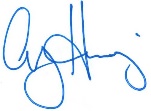 1/11/2023LINZS15001TypeStandardPublication Date10/11/2023Effective Date3/12/2023Term/abbreviationDefinitionASPAgreement for Sale and Purchase of Real Estate – the Auckland District Law Society Inc. and Real Estate Institute of New Zealand Inc. current editionAuthority and Instruction formA form approved by the New Zealand Law Society and Registrar-General of Land for electronic transactions to meet the requirements of s 30 of the Land Transfer Act 2017benchmark termsThe terms and conditions of the last offer made to, or made by, a post-settlement governance entity under a right of first refusalclaim areaAs defined in the relevant Treaty settlement deed or legislationclaimant groupRepresentation by mandated representatives of the recognised Māori claimant group to negotiate claims for historical grievances against the CrownCrown bodyAs defined in the relevant Treaty settlement deed or legislationdeed of settlementThe final agreement between the Crown and the claimant group that sets out the redress the Crown will give the claimant group to settle their claimsgovernance entityThe legal entity that will be used to hold and manage settlement assets and exercise the forms of redress provided for in a Treaty settlement. Contact details of governance entities are found at https://www.tkm.govt.nzLand ActLand Act 1948landbankingA process to protect surplus Crown-owned, or formerly Crown-owned, lands for future use in the settlement of Treaty claimslocal authorityAs defined in s 2 of the Public Works Act 1981Māori Protection Mechanism processThe process, administered by Te Arawhiti, through which surplus Crown-owned lands can be retained in landbanks until claims for which the land may be used in settlement have been completed (see “landbanking”). This process is set out in the “Protection of Māori Interests in Surplus Crown-Owned Land: Information for Crown Agencies” resource published by the Office of Treaty Settlements.PWAPublic Works Act 1981record of titleAs defined in s 5 of the Land Transfer Act 2017 and created by the Registrar-General of Land under s 12 of that Act; formerly known as a computer registerRFRRight of first refusal – in Treaty settlements this is the right of a governance entity to receive the first offer to purchase land, before it is disposed of on the open marketRFR memorialA memorial on a record of title that states a post-settlement governance entity has a right of first refusal under a Treaty settlementRGLRegistrar-General of Lands 116 Land Act certificateA certificate to request the issue of a record of title for the alienation of Crown land, as provided for in s 116 of the Land Act 1948Sites of Significance processA process, administered by TPK, separate from the Treaty settlement and Māori Protection Mechanism processes, which aims to protect wāhi tapu and other sites of historical, spiritual, and cultural significance to Māori on surplus Crown-owned land. This process is set out in the “Protection of Māori Interests in Surplus Crown-Owned Land: Information for Crown Agencies” resource published by the Office of Treaty Settlements.Te ArawhitiTe Arawhiti: The Office for Māori Crown RelationsTe Awa TupuaThe legal person created by s 14 of Te Awa Tupua (Whanganui River Claims Settlement) Act 2017Te Pou TupuaAs defined in s 18 of Te Awa Tupua (Whanganui River Claims Settlement) Act 2017Toitū Te WhenuaToitū Te Whenua Land Information New ZealandTPKTe Puni Kōkiri Ministry of Māori DevelopmentTreatyTe Tiriti o Waitangi/Treaty of WaitangiTreaty settlementAn agreement between the Crown and a Māori claimant group to settle all of that claimant group’s historical claims against the Crown. The key documents that form the agreement are Treaty settlement legislation, the deed of settlement, and protocolsTreaty Settlements LandbankA portfolio of properties, administered by Toitū Te Whenua, that are landbanked for future use in the settlement of Treaty claimsvendor/landholding agencyA Crown agency who holds or is disposing of land under the Public Works Act 1981 or the Land Act 1948. This includes a Crown property accredited supplier contracted to dispose of the landReference Documents:Ahuriri Hapū Claims Settlement Act 2021 and Deed of SettlementCentral North Island Forests Land Collective Settlement Act, Deed of Settlement and Deed Granting a Right of First RefusalHeretaunga Tamatea Claims Settlement Act 2018 and Deed of SettlementHineuru Claims Settlement Act 2016 and Deed of SettlementIwi and Hapū of Te Rohe o Te Wairoa Claims Settlement Act 2018 and Deed of SettlementLand Act 1948Maniapoto Claims Settlement Act 2022 and Deed of SettlementMaraeroa A and B Blocks Claims Settlement Act 2012 and Deed of SettlementMaungaharuru-Tangitū Hapū Claims Settlement Act 2014 and Deed of SettlementMoriori Claims Settlement Act 2021 and Deed of SettlementNgā Mana Whenua o Tāmaki Makaurau Collective Redress Act 2014 and Deed of SettlementNgaa Rauru Kiitahi Claims Settlement Act 2005 and Deed of SettlementNgāi Tahu Claims Settlement Act 1998 and Deed of SettlementNgāi Tai ki Tāmaki Claims Settlement Act 2018 and Deed of SettlementNgai Tāmanuhiri Claims Settlement Act 2012 and Deed of SettlementNgāiTakato Claims Settlement Act 2015 and Deed of SettlementNgāruahine Claims Settlement Act 2016 and Deed of SettlementNgāti Apa (North Island) Claims Settlement Act 2010 and Deed of SettlementNgāti Apa ki te Rā Tō, Ngāti Kuia, and Rangitāne o Wairau Claims Settlement Act 2014 and Ngāti Apa ki te Rā Tō, Ngāti Kuia, and Rangitāne o Wairau Deeds of SettlementNgāti Awa Claims Settlement Act 2005 and Deed of SettlementNgāti Hauā Claims Settlement Act 2014 and Deed of SettlementNgāti Hinerangi Claims Settlement Act 2021 and Deed of SettlementNgāti Kahungunu ki Wairarapa Tāmaki nui-ā-Rua Claims Settlement Act 2022 and Deed of SettlementNgāti Kōata, Ngāti Rārua, Ngāti Tama ki Te Tau Ihu, and Te Ātiawa o Te Waka-a-Māui Claims Settlement Act 2014 and Ngāti Koata, Ngāti Rārua, Ngāti Tama ki Te Tau Ihu, and Te Ātiawa o Te Waka-a-Māui Deeds of SettlementNgāti Koroki Kahukura Claims Settlement Act 2014 and Deed of SettlementNgāti Kuri Claims Settlement Act 2015 and Deed of SettlementNgāti Mākino Claims Settlement Act 2012 and Deed of SettlementNgāti Manawa Claims Settlement Act 2012 and Deed of SettlementNgāti Manuhiri Claims Settlement Act 2012 and Deed of SettlementNgāti Maru (Taranaki) Claims Settlement Act 2022 and Deed of SettlementNgāti Mutunga Claims Settlement Act 2006 and Deed of SettlementNgāti Pāhauwera Treaty Claims Settlement Act 2012 and Deed of SettlementNgāti Porou Claims Settlement Act 2012 and Deed of SettlementNgāti Pūkenga Claims Settlement Act 2017 and Deed of SettlementNgāti Rangi Claims Settlement Act 2019 and Deed of SettlementNgāti Rangiteaorere Claims Settlement Act 2014 and Deed of SettlementNgāti Rangitihi Claims Settlement Act 2022 and Deed of SettlementNgāti Rangiwewehi Claims Settlement Act 2014 and Deed of SettlementNgāti Ruanui Claims Settlement Act 2003 and Deed of SettlementNgāti Tama Claims Settlement Act 2003 and Deed of SettlementNgāti Tamaoho Claims Settlement Act 2018 and Deed of SettlementNgāti Toa Rangātira Claims Settlement Act 2014 and Deed of SettlementNgati Turangitukua Claims Settlement Act 1999 and Deed of SettlementNgāti Tūwharetoa Claims Settlement Act 2018 and Deed of SettlementNgāti Whakaue Gifted Lands PolicyNgāti Whare Claims Settlement Act 2012 and Deed of SettlementNgāti Whātua o Kaipara Claims Settlement Act 2013 and Deed of SettlementNgāti Whātua Ōrākei Claims Settlement Act 2012 and Deed of SettlementOffice of Treaty Settlements. 2006. Protection of Māori Interests in Surplus Crown-Owned Land: Information for Crown Agencies. OTS: Wellington.Port Nicholson Block (Taranaki Whānui ki Te Upoko o Te Ika) Claims Settlement Act 2009 and Deed of SettlementPublic Works Act 1981Rangitāne o Manawatu Claims Settlement Act 2016 and Deed of SettlementRangitāne Tū Mai Rā (Wairarapa Tāmaki nui-ā-Rua) Claims Settlement Act 2017 and Deed of SettlementRaukawa Claims Settlement Act 2014 and Deed of SettlementRongowhakaata Claims Settlement Act 2012 and Deed of SettlementTapuika Claims Settlement Act 2014 and Deed of SettlementTaranaki Iwi Claims Settlement Act 2016 and Deed of SettlementTe Atiawa Claims Settlement Act 2016 and Deed of SettlementTe Aupouri Claims Settlement Act 2015 and Deed of SettlementTe Awa Tupua (Whanganui River Claims Settlement) Act 2017 and Deed of SettlementTe Kawerau ā Maki Claims Settlement Act 2015 and Deed of SettlementTe Rarawa Claims Settlement Act 2015 and Deed of SettlementTe Rohe o Rongokako Joint Redress Act 2022 and Ngāti Kahungunu ki Wairarapa Tāmaki nui-a-Rua, and Rangitāne o Wairarapa and Rangitāne o Tamaki nui-ā-Rua Deeds of SettlementTe Roroa Claims Settlement Act 2008 and Deed of SettlementTe Ture Whenua Maori Act 1993Te Uri o Hau Claims Settlement Act 2002 and Deed of SettlementToitū Te Whenua Land Information New Zealand, Crown Estate Regulation. 2023. LINZS15000: Standard for disposal of land held for a public work. LINZ: Wellington.Tūhoe Claims Settlement Act 2014 and Deed of SettlementWaikato Raupatu Claims Settlement Act 1995 and Deed of SettlementWaitaha Claims Settlement Act 2013 and Deed of SettlementResources:Te Arawhiti Te Kāhui Whakatau (Treaty Settlements) Quarterly ReportsTe Arawhiti Te Haeata Settlement PortalToitū Te Whenua Crown property standards and guidelinesToitū Te Whenua information on Crown property disposalsToitū Te Whenua information on our role in Treaty SettlementsToitū Te Whenua information on the Right of First Refusal processToitū Te Whenua information on the Treaty Settlements Landbank and the Māori Protection MechanismToitū Te Whenua Right of First Refusal guidesBackgroundIn 2000, Cabinet agreed that Māori interests are a relevant consideration where the Crown contemplates transfers under s 50 of the PWA, and issued guidelines for dealing with these interests.Where land is subject to Ngāi Tahu and Waikato Raupatu Treaty settlementsIf land proposed to be transferred to a local authority under s 50 of the PWA is subject to the Ngāi Tahu or Waikato Raupatu Claims Settlement Acts, the vendor agency consults with the governance entity and seeks its views as to the transfer. The governance entity may provide advice on any conditions it considers appropriate to the transfer it has an interest in the land, orThe vendor agency should ensure that any specific requirements in the Treaty settlement are identified and complied with at the required time, including when the transfer is submitted to Toitū Te Whenua for approval.Where land is subject to other Treaty settlementsThe vendor agency must ensure the requirements of the Treaty settlement documents are complied with.Where land is not subject to a Treaty settlementIf land proposed to be transferred to a local authority under s 50 of the PWA is not subject to a Treaty settlement, the vendor agency must complete the Māori Protection Mechanism and Sites of Significance processes.Report to Toitū Te WhenuaVendor agencies are required to prepare a report on the proposed transfer for Toitū Te Whenua to consider when making a decision to either approve or decline the transfer. The report will include the advice provided by Te Arawhiti, and the claimant group (if relevant), on the type of protection required, if any.If an approval by Toitū Te Whenua to the transfer is subject to some form of protection of Māori interests, the vendor agency will need to take the steps necessary to put that protection in place, usually before the transfer takes place.Immediately following the consideration and execution of the ASP the vendor agency must inform Te Arawhiti of the decision made by Toitū Te Whenua with regard to the land and the protection put in place.No need to consult twiceWhere land that is proposed to be transferred to a local authority under s 50 of the PWA has already been declared surplus and comment has been sought and received from Te Arawhiti, there is no need to consult further or advertise the disposal of the property again.The outcome of the previous consideration of Māori interests should be provided to Toitū Te Whenua with the report required by LINZS15000: Standard for disposal of land held for a public work: Transfer to local authority under s 50 of PWA.Options for protection of Māori interestsIn the event that Toitū Te Whenua considers Māori interests require protection in some way, Toitū Te Whenua may seek further input from relevant government officials. In exceptional cases, Toitū Te Whenua may consult appropriate Ministers before considering the significance of any Māori interest in the site and, if applicable, an appropriate form of protection.Protections may include:local authority and Māori groups reaching agreement, ortransferring the land subject to an encumbrance, such as the Crown providing a first option to purchase the property if it becomes surplus to the local authority and after the local authority has discharged any statutory obligations.Treaty settlementRefer toPageNgāi TahuAppendix D42Ngāti TūrangitukuaAppendix E44Te Uri o HauAppendix F45Te Tau IhuAppendix G46Record of titleLegal DescriptionTable 2 Ref.If the exception to the right of first refusal is…then the following is required…Disposals to give effect to right of first refusalDisposals to give effect to right of first refusalDisposals to give effect to right of first refusal1Disposal to governance entitya copy of the ASP executed by the Crown and the governance entity.2Disposal to a nominee of the governance entitya copy of the ASP executed by the Crown and the governance entity, anda copy of the notice of nomination or Nomination Deed signed by the governance entity in accordance with the deed of settlement.3Disposal to a person to give effect to the Treaty settlement a copy of the ASP executed by the Crown and the governance entity, andevidence that the transfer is required to give effect to the Treaty settlementDisposals to tenants, lesseesDisposals to tenants, lesseesDisposals to tenants, lessees4Disposal to tenant of land held for education purposes by the Crownevidence that the land was held for education purposes on the relevant date,evidence that the proposed purchaser is the existing tenant,evidence that the property is a house, e.g. a copy of the lease and a photograph, andevidence that the proposed transfer complies in all respects with the exception applied for.5Disposal to tenant/person of land not listed in row 4 above, where the Crown body has a policy to sell houses to existing tenantscopy of the policy,evidence that the proposed purchaser is the existing tenant,evidence that the property is a house e.g. a copy of the lease and a photograph, andevidence that the proposed transfer complies in all respects with the exception applied for.6Cancellation of original lease or licence and reissue to existing lessee or licensee following subdivision under s 93(4) of the Land Acta copy of the original lease or licence,copy of the new lease or licence to be reissued, andevidence that the new lessee or licensee is the same person as the lessee or licensee at the time of cancellation. 7Disposal to a person who has a legal right to be granted a lease of the land or offered the opportunity to lease the landevidence of the legal right to lease, such as a copy of a legally binding contract dated and unconditional, andevidence that the right to lease was created by any specified date applicable to the terms of the Treaty settlement.8Disposal to a lessee under a lease granted under ss 66, 67, or 93(4) of the Land Act, or under the Crown Pastoral Land Act 1998evidence that the proposed transferee is the lessee of the lease,evidence that the leased land and the land proposed to be transferred is the same land, andevidence that the lease was granted before the relevant date and the proposed transferor was the lessee at that time.9Grant of a new lease to a lessee or assignment, subletting of a leaseevidence that the grant of a new lease is required under any right of renewal option or other right to take a further lease, orevidence of any legal requirement for the Crown to consent to an assignment, subletting, or other action requested by the lessee.  Disposal under statutory requirements  Disposal under statutory requirements  Disposal under statutory requirements10Disposal to a person entitled to receive an offer under ss 40 or 41 of the PWA, or those sections applied by another enactmentreports required by LINZS15000: Standard for disposal of land held for a public work, anda copy of the agreement with the person entitled to receive the statutory offer.11Disposal to a person entitled to receive an offer under ss 23, or 24, or 26 of the New Zealand Railways Corporation Restructuring Act 1990reports required by LINZS15000: Standard for disposal of land held for a public work, anda copy of the agreement with the person entitled to receive the statutory offer.12Disposal to a Crown body in accordance with s 563 of the Education and Training Act 2020evidence that the disposal is subject to ss 563 and 564 of the Education and Training Act 2020.13Disposal to an adjacent owner under s 40(4) of the PWA or s23(4) of the New Zealand Railways Corporation Restructuring Act 1990reports required by LINZS15000: Standard for disposal of land held for a public work, anda copy of the agreement with the adjacent owner.14Disposal of former Māori land to a person under order of the Māori Land Court under s 41(e) of the PWA or s 26 of the New Zealand Railways Corporation Restructuring Act 1990 and s 134 of the Te Ture Whenua Māori Act 1993a copy of the Māori Land Court vesting order under s 134(7) of the Te Ture Whenua Maori Act 1993.15Disposal by way of exchange under:ss 16A or 24E of the Conservation Act 1987,s 15 of the Reserves Act 1977, oran Act that excludes the land from a national park, and authorises it to be disposed of in consideration for other landidentification of the statutory provision that provides for the disposal and confirmation that it is an exception to a RFR, andevidence of the proposed disposal and evidence that it complies with the statutory provision identified.16Vesting under ss 26 or 26A of the Reserves Act 1977, or any other Act where a reserve is being vestedevidence that the land is being vested to be held and administered as a reserve under the Reserves Act 1977, andevidence that the reserve would revert to the Crown if its status as a reserve is subsequently revoked.17Disposal under s 105(1) of the PWA (granting of land as compensation where equivalent land not readily available)evidence that the land is required for an exchange under s 105(1) of the PWA.18Vesting under s 114(3) of the PWA (land being declared to be road) a copy of the gazette notice under s 114 of the PWA declaring land to be road.18Disposal of stopped road under s 117 (3) of the PWA (dealing with stopped roads), other than disposal under the words ‘may be dealt with as Crown land under the Land Act 1948’ in paragraph (b) of that subsectionevidence that the land being disposed of was, immediately before the stopping, one of the types of road stated in s 117(3) of the PWA, andevidence that the land is being disposed of in exchange for land required for a road or is being disposed of to the owner of adjoining land. In the latter case, a copy of the Minister’s or territorial authority’s certification under s 117(3)(b) of the PWA is required.19Vesting of severances under s 119 of the PWAevidence that the land is being vested under s 119(2)(a) of the PWA, anda copy of the notice by the Minister under ss 114 and 119(1) of the PWA.20Disposal under s 54(1)(d) of the Land Act or s 355(3) of the Resource Management Act 1991 (vesting of reclaimed land)evidence that the land is reclaimed and the disposal is subject to s 355(3) of the  Resource Management Act 1991.21Disposal under s 34, or subpart 2 of Part 3 of the Marine and Coastal Area Act 2011 (vesting of reclaimed landevidence that the land is reclaimed and the disposal is subject to s 34 or subpart 2 of Part 3 of the Marine and Coastal Area Act 2011.Other disposalsOther disposalsOther disposals22Disposal to a person who has, at the settlement date, a legal right to purchase the land or be offered the opportunity to purchase the landevidence of the legal right to purchase such as:a copy of the legally binding contract. This must be dated and be unconditional; ora copy of the option to purchase in the lease, showing the date the right arose, and the date the purchaser became entitled.23Disposal to a person holding a legal right, created on or before the Treaty settlement, to purchase under terms of a gift, endowment, trust or an enactment of lawevidence of the date the entitlement arose and the date the purchaser became entitled,details of the gift, endowment, trust, legislation, or rule of law granting the entitlement,proof of entitlement, and the terms of entitlement, andevidence that the beneficiary of the gift, endowment, trust, or enactment of law is the purchaser.24Disposal by way of a gift for charitable purposesevidence that the land is being disposed of by way of gift, i.e. not for consideration, andevidence that there is a charitable purpose in the disposal by gift, e.g. the person receiving the gift is a charitable trust.25Disposal for State housing purposesevidence that the land is:held for State housing purposes, anda copy of notice by the Minister of Housing to the Whenua Haumi Roroa o Tāmaki Makaurau Limited Partnership that disposal is to achieve, or to assist in achieving, the Crown’s social objectives in relation to housing or services related to housing.26Disposal by Te Whatu Ora - Health New Zealand to persons where Minister of Health gives notice to trustees that disposal will achieve Health New Zealand’s objectivesa copy of notice by Minister of Health to trustees that disposal is to achieve Te Whatu Ora - Health New Zealand’s objectives.27Disposal by Unitec or Auckland Universitya copy of notice by CE of Te Pūkenga – New Zealand Institute of Skills and Technology or the CE of Auckland University to Whenua Haumi Roroa o Tāmaki Makaurau Limited Partnership that disposal is to further provision of tertiary education28Disposal to another Crown bodyFor RFRs set out in legislation:an RFR memorial remains on the record of title following transfer to another Crown body.For RFRs set out in a Deed of Settlement, or an RFR Deed:evidence that the Crown body has entered into a deed in favour of the governance entity in accordance with the deed of settlement.29Disposal to local authority under s 50 of the PWA (transfer of existing public works)evidence that the local authority has entered, or will enter into a deed in favour of the governance entity in accordance with the deed of settlement, orconfirmation that, following transfer, the local authority will become the RFR landowner of the land30Disposal of land to a party to continue use, as if the land was still held for a public workevidence that the party has entered or will enter into a deed in favour of the governance entity in accordance with the deed of settlement.31Disposal to community trust providing health servicesevidence that the community trust’s object or principal object is to provide, or arrange for the provision of, services within the meaning of the Pae Ora (Healthy Futures) Act 2022.32Disposal relating to AgResearch Limitedevidence that the land is:owned by AgResearch Limited on settlement date, and disposal is being completed by AgResearch Limited, a subsidiary of AgResearch Limited, or any partnership, entity, or body in which AgResearch Limited and any other Crown bodies are the only partners or equity participants, andevidence that the relevant Ministers have given notice under s 127(2) of the Ngāti Kahungunu ki Wairarapa Tāmaki nui-a-Rua Claims Settlement Act 2022.Right of First Refusal ExceptionRight of First Refusal ExceptionRight of First Refusal ExceptionRight of First Refusal ExceptionRight of First Refusal ExceptionRight of First Refusal ExceptionRight of First Refusal ExceptionRight of First Refusal ExceptionRight of First Refusal ExceptionRight of First Refusal ExceptionRight of First Refusal ExceptionRight of First Refusal ExceptionRight of First Refusal ExceptionRight of First Refusal ExceptionRight of First Refusal ExceptionRight of First Refusal ExceptionRight of First Refusal ExceptionRight of First Refusal ExceptionRight of First Refusal ExceptionRight of First Refusal ExceptionRight of First Refusal ExceptionRight of First Refusal ExceptionRight of First Refusal ExceptionRight of First Refusal ExceptionRight of First Refusal ExceptionRight of First Refusal ExceptionRight of First Refusal ExceptionRight of First Refusal ExceptionRight of First Refusal ExceptionRight of First Refusal ExceptionRight of First Refusal ExceptionRight of First Refusal ExceptionTreaty Settlement1234567891011121314151617181920212223242526272829303132Ahuriri HapūCentral North Island Forests Land CollectiveHeretaunga TamateaHineuruIwi and Hapū of Te Rohe o Te WairoaManiapotoMaraeroa A and B BlocksMaungaharuru-Tangitū HapūMorioriNgā Mana Whenua o Tāmaki Makaurau CollectiveNgaa Rauru KiitahiNgāi TahuNgāi Tai ki TāmakiNgāi TāmanuhiriNgāiTakatoNgāruahineNgāti Apa (North Island)Ngāti Apa ki te Rā Tō, Ngāti Kuia, Rangitāne o WairauNgāti AwaNgāti HauāNgāti HinerangiNgāti Kahungunu ki Wairarapa Tāmaki nui-ā-RuaNgāti Kōata, Ngāti Rārua, Ngāti Tama ki Te Tau Ihu, Te Ātiawa o Te Waka-a-Māui Ngāti Koroki Kahukura Ngāti KuriNgāti Mākino Ngāti ManawaNgāti ManuhiriNgāti Maru (Taranaki)Ngāti MutungaNgāti PāhauweraNgāti PorouNgāti PūkengaNgāti RangiNgāti RangiteaorereNgāti RangitihiNgāti RangiwewehiNgāti RuanuiNgāti TamaNgāti Toa RangatiraNgāti TūrangitukuaNgāti TūwharetoaNgāti Whātua o KaiparaPort Nicholson Block (Taranaki Whānui ki Te Upoko o Te Ika)Rangitāne o ManawatūRangitāne Tū Mai Rā (Wairarapa Tamaki nui-ā-Rua)RaukawaRongowhakaataTapuikaTaranaki IwiTe AtiawaTe AupouriTe Kawerau ā MakiTe RarawaTe RoroaTe Uri o HauTūhoeWaikato RaupatuRecord of titleLegal Description